Publicado en Barcelona el 06/11/2019 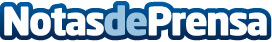 Más de 1000 usuarios confían en la cosmética natural de Hibeauty.shopLa tienda online de cosmética natural ofrece productos ecológicos, veganos, biológicos, libres de tóxicos y libres de crueldad animal, para presentarse como una alternativa a los cosméticos convencionalesDatos de contacto:Carlos Fernández628940299Nota de prensa publicada en: https://www.notasdeprensa.es/mas-de-1000-usuarios-confian-en-la-cosmetica Categorias: Internacional Moda Ecología Emprendedores E-Commerce Consumo Belleza Biología http://www.notasdeprensa.es